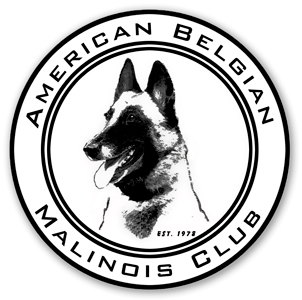 American Belgian Malinois Club, an AKC Member ClubMembership Renewal Form & Notice for 2015Return to: Jane Rothert, 2705 Clifton Drive, Urbana, IL  61802-7621Please return this form with your dues.  $5 late fees apply on renewals that are postmarked after December 31, 2014 and before March 1, 2015. AFTER March 1, 2015 unpaid memberships are considered lapsed, and require a new application and sponsor. This policy will be STRICTLY enforced.  If you would like verification that your renewal was received, please include a self-addressed stamped envelope/postcard.All members, including each family member, must verify that they are in good standing with the AKC by signing in the space below. (Note all members included in a family membership must have gone through the membership application process).Donations to the Rescue Fund are made as a separate check payable to the ABMC Charitable Trust. Contributions to the trust are tax deductible and a receipt will be sent to you for your records. Donations to the health and national funds will be gratefully accepted. The IRS has asked us to state that membership dues and donations to the health & national funds are not tax deductible.Any questions?  Please contact Angela McCalla, Second Vice-President, at 804.479.5857 or malinois@delriokennels.comABMC 2015 Membership RenewalDues Enclosed: ($40 Individual, $65 Family, $10 Junior (age 10-17)			$________Late Fee ($5 if postmarked between January 1, 2015 and March 1, 2015) 		$________Performer 1st Class and Foreign Postage $15 (Normal Bulk no charge)		$________Donations: 				Health Fund					$________						National Specialty				$________	Total payable to ABMC        								$________	SIGNATURE(S):___________________________/___________________________ This certifies that I/We are in good standing with the AKC (A requirement of each member)		*If you would like verification that your renewal was received, please include a self-addressed stamped envelope/postcard or ask to have an email reply.Names:Address:Email:Website:Home phone:List on roster:     Y     NAlternate phone:List on roster:     Y     NChildren (names/ages: